Guía Formativa N° 1 Historia ,Geog. y Cs. Sociales 2º Año BásicoNombre: __________________________________________ Fecha: _______________ Objetivo de Aprendizaje: Identificar emblemas y elementos t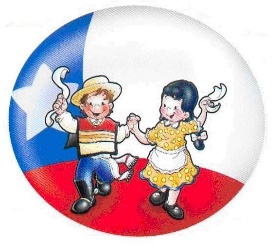                                            Emblemas y elementos                                               típicos de Chile I.-Pinta la bandera y el escudo nacional con los colores correspondientes y en el orden adecuado: Habilidad: Identificar y seleccionar.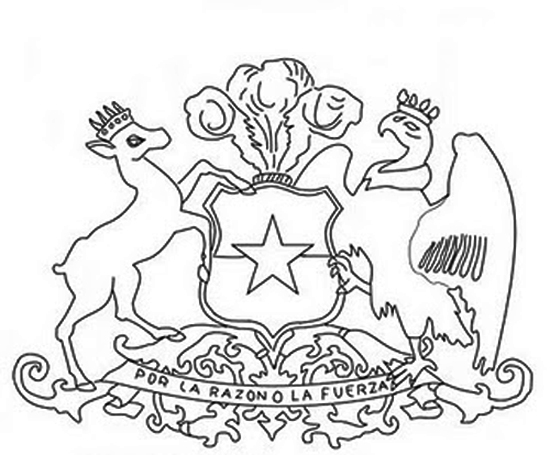 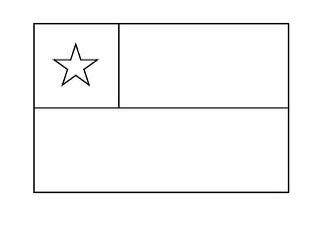 II.- Escucha con atención y colorea la alternativa correcta. Habilidad: Comprender y seleccionar. Colorea  el baile correspondiente a la ZONA NORTE de Chile. 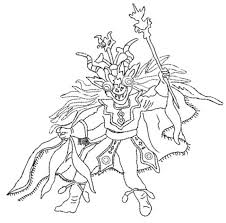 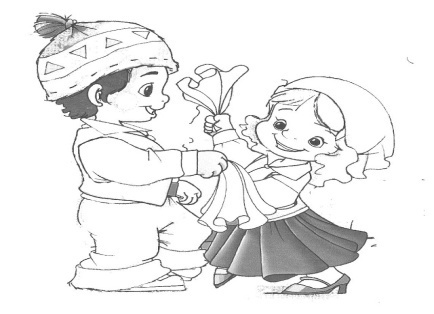 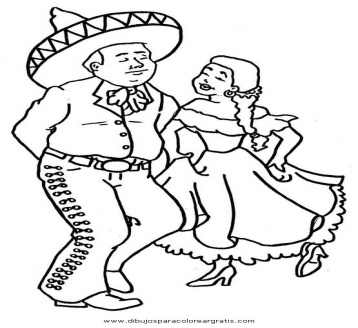 2) Colorea  el baile correspondiente a la ZONA CENTRO de Chile.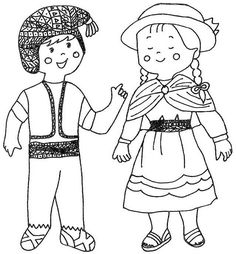 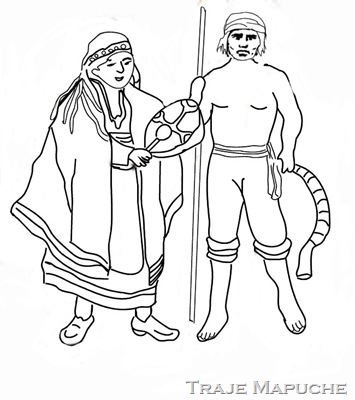 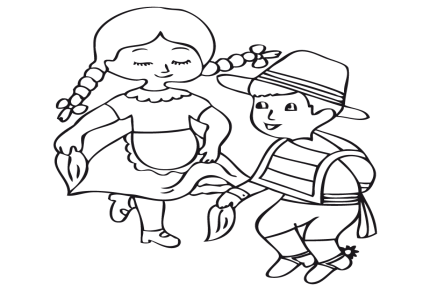 3)  Colorea el baile correspondiente a la ZONA SUR de Chile.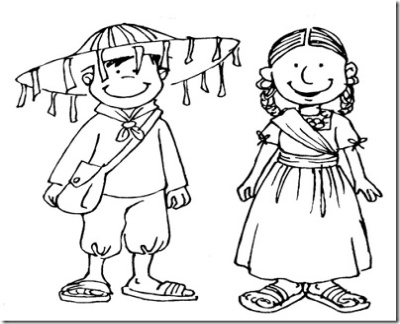 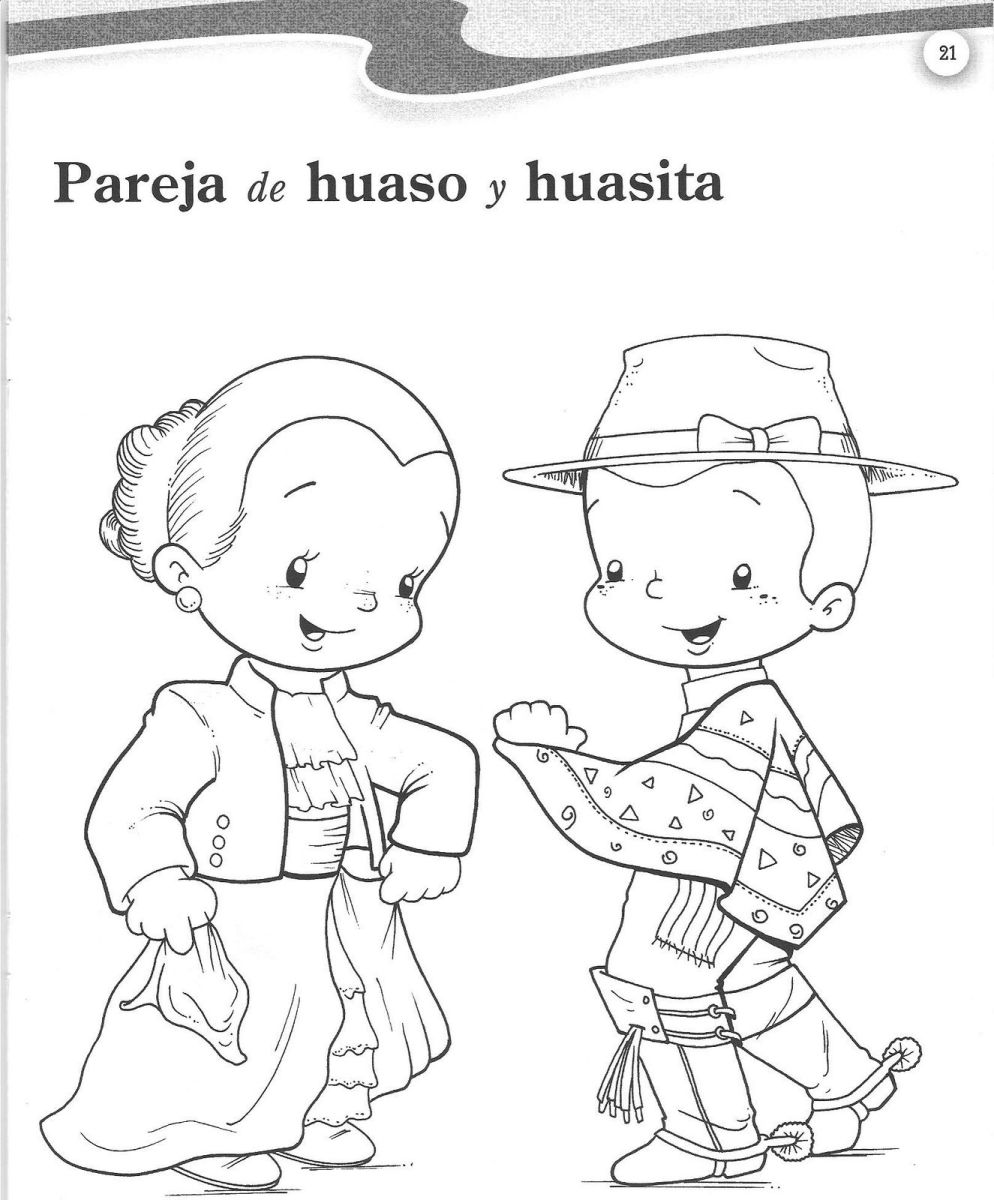 4) Colorea el baile correspondiente a la ZONA INSULAR de Chile.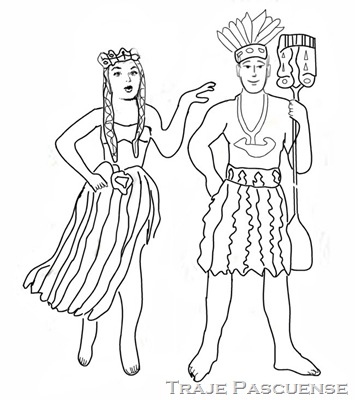 III.- Marca con una X todos los juegos que son TÍPICOS de CHILE. Habilidad: Identificar y seleccionar.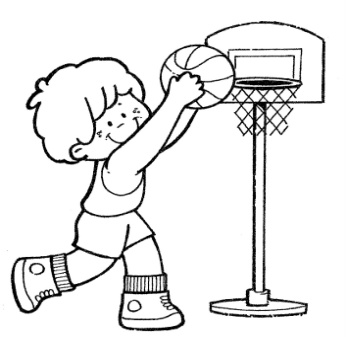 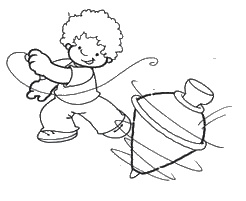 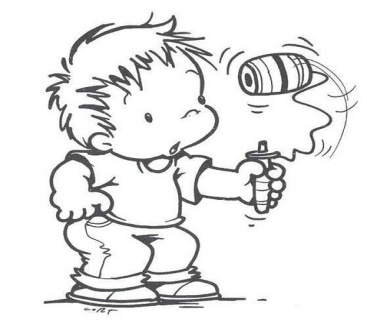 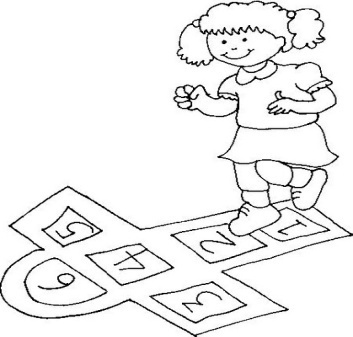 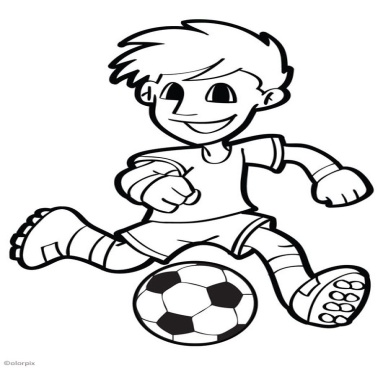 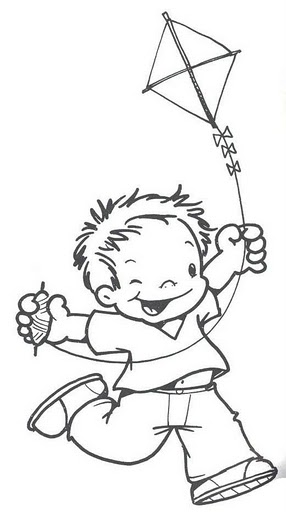 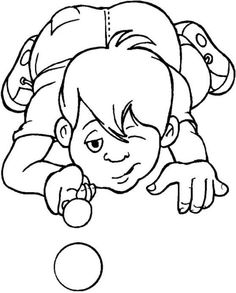 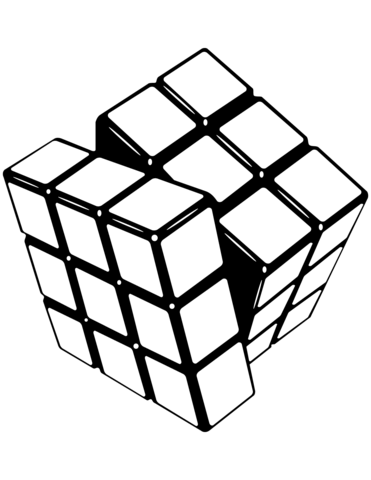 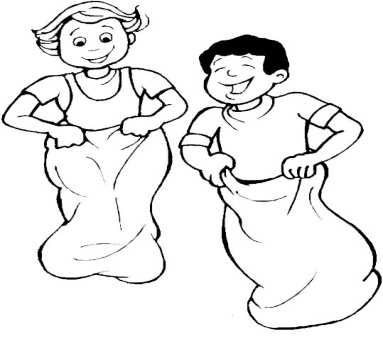 IV.- Colorea sólo los animales que sean TÍPICOS de CHILE. Habilidad: Identificar y seleccionar.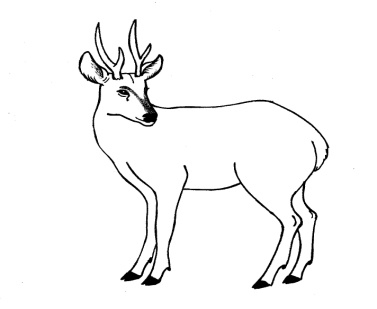 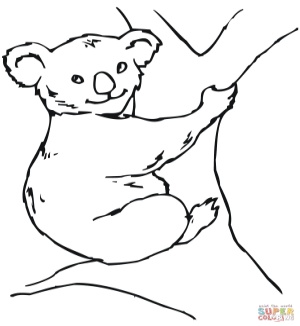 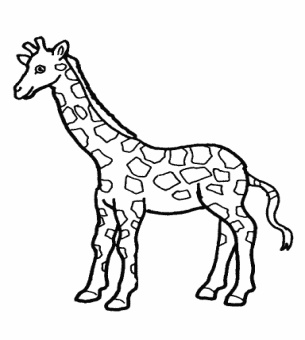 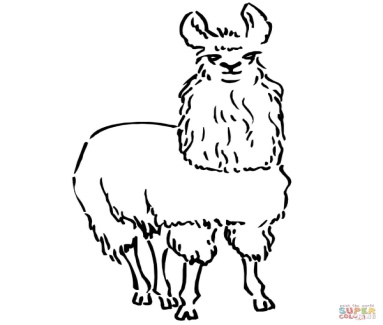 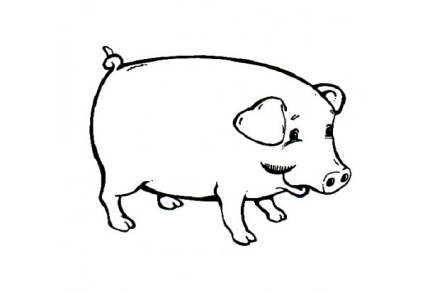 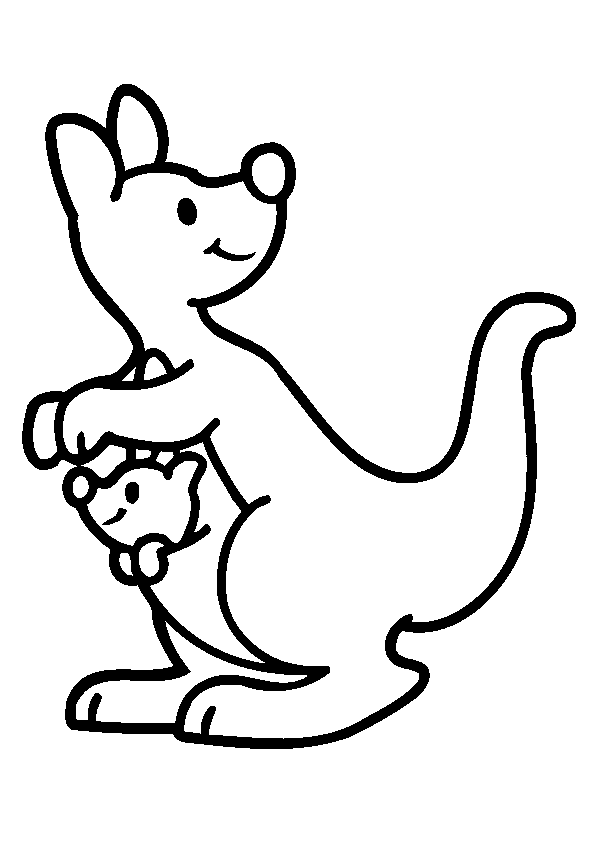 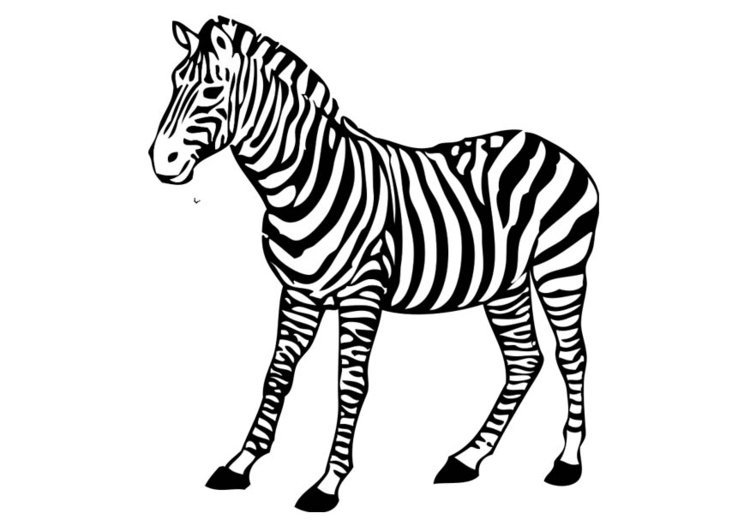 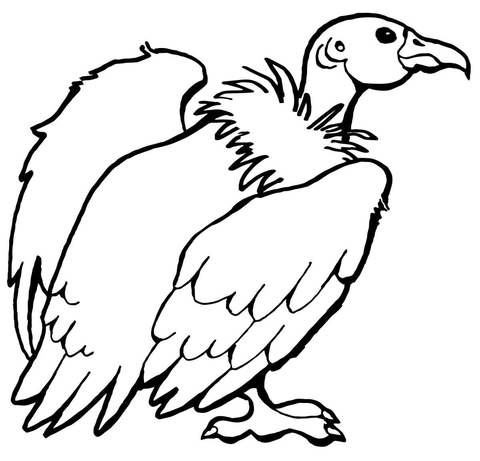 V.- Colorea sólo las plantas que sean TÍPICAS de CHILE. Habilidad: Identificar y seleccionar.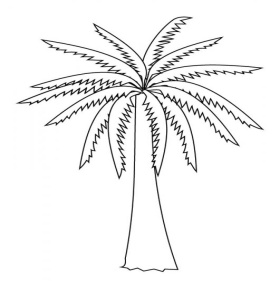 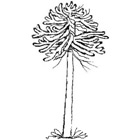 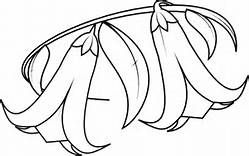 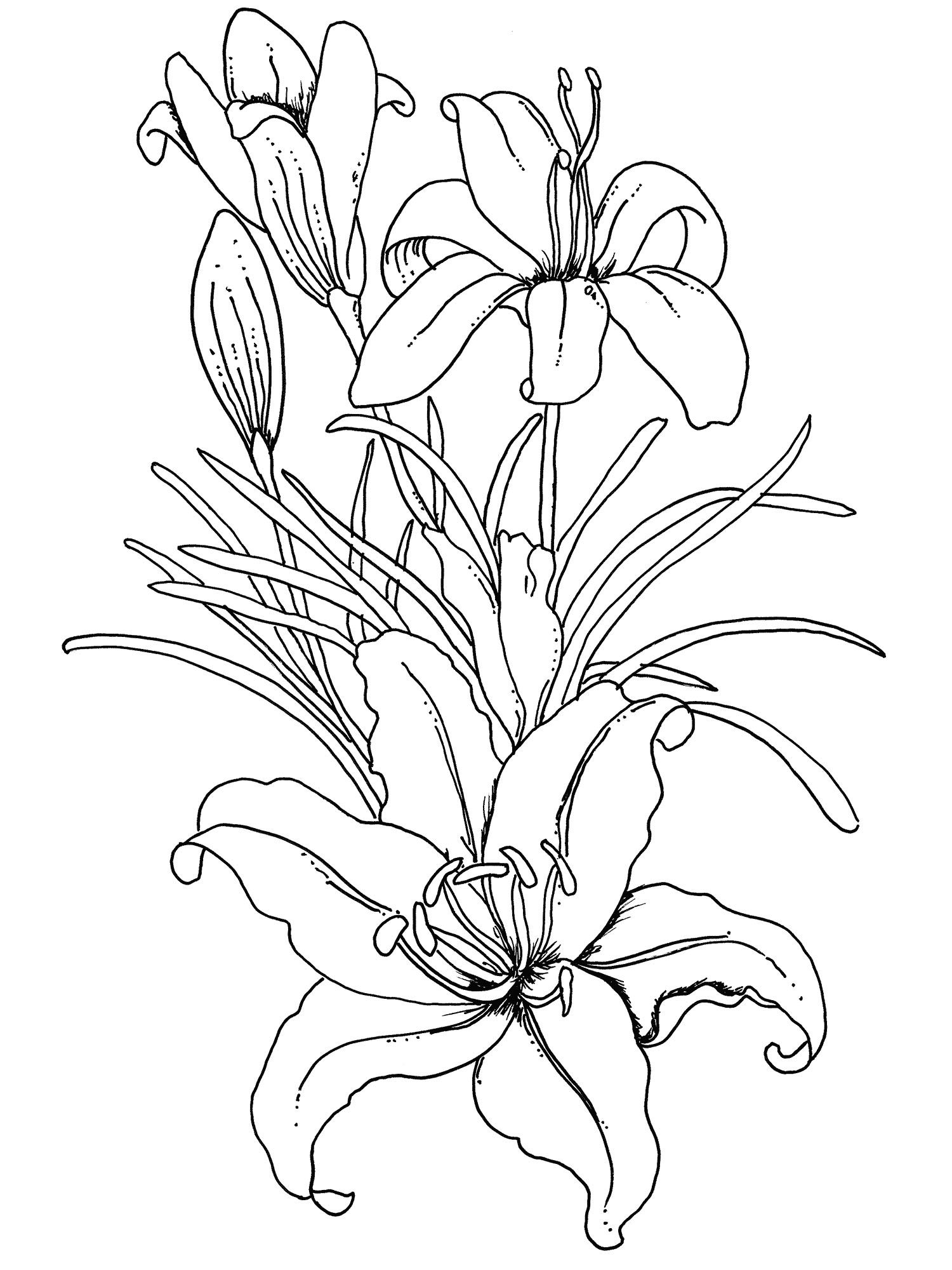 VI.- Encierra en un                 las comidas que sean TÍPICAS de CHILE. Habilidad: Identificar y seleccionar.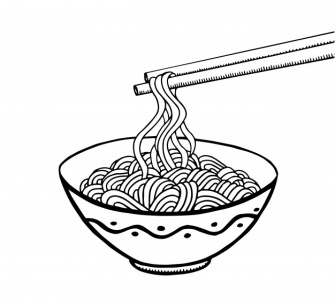 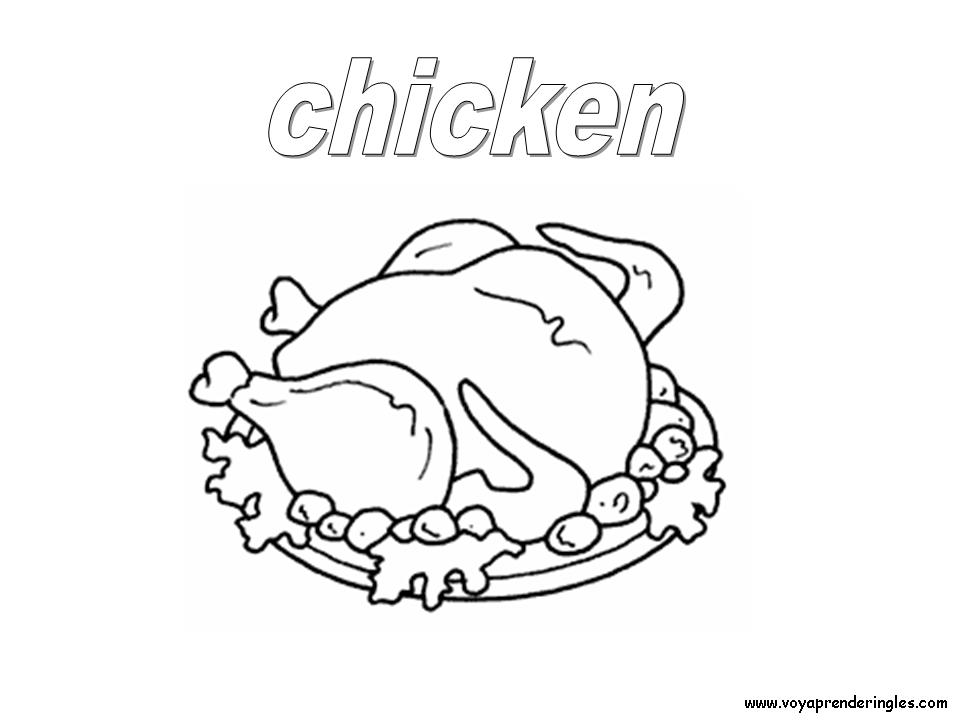 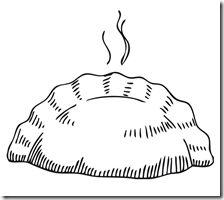 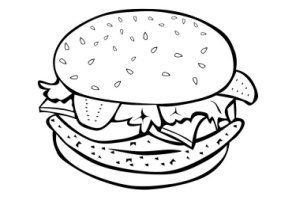 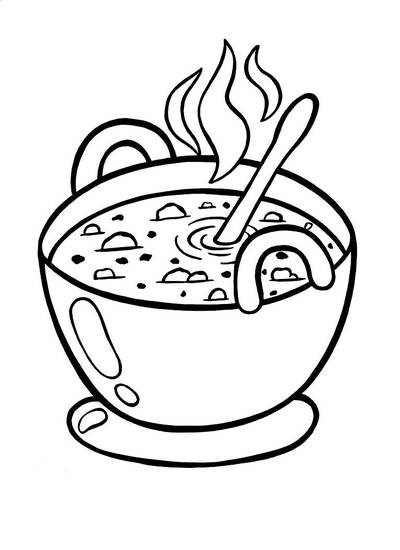 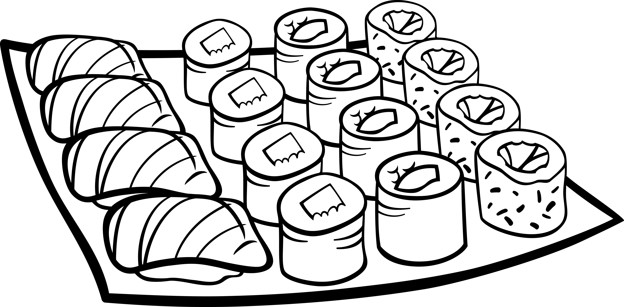 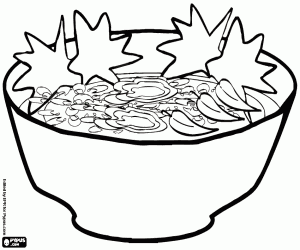      *Esta guía tiene un 60% de exigencia”                        L : 60 a 100% de logro                        NL: menos del 60% de logroPuntaje ObtenidoLNLInstrucciones para los/las estudiantes: Lee atentamente cada pregunta y responde en el espacio dado/ o selecciona respuesta según corresponda.Continúa revisando la página del Colegio para que continúes desarrollando nuevas actividades y revises tus avances.